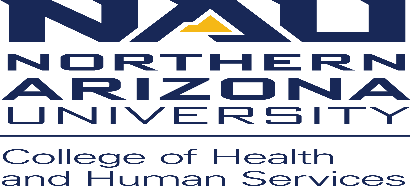 Communication Sciences and Disorders, Speech-Language-Hearing ClinicPolicies and ProceduresSUBJECT:	Deleting scanned documents policy #13Policy:	All documents that contain PHI that are scanned to an employee’s email address must be deleted in a timely mannerProcedure:	All documents that contain PHI and are scanned to an email address must be stored in one central folder on the employee’s computer.This folder must be deleted at least once per day.The “deleted” folder must be deleted once per day also (aka recycle bin emptied).